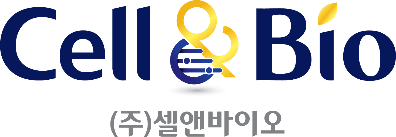 MATERIAL SAFETY DATA SHEET1 – 제품 및 공급자:	제품명: 임스 릴렉스 오일공급사: 경기 수원시 영통구 동수원로 513 2층 셀앤바이오 Tel : +82-31-546-78962 – 성분의 구성 및 정보:		정의 및 식물학적 유래: 베르가모트열매오일, 라벤더오일, 센티드제라늄오일, 포트마조람꽃오일, 유향유, 백단향오일적용: Aromatherapy, Skin care, Masking, Perfuming, Food3 – 응급조치:눈에 들어갔을 때: 15분간 흐르는 물로 수세하시오. 4 – 취급 및 보관:화재 예방: 발화원 및 불꽃에 가까이하지 말 것. 작업 구역에서 정전기가 발생하지 않도록 주의하십시오.보관 조건: 열과 빛의 발생원이 없는 건조하며 밀폐된 용기에 보관하십시오. 빈 용기를 재사용하지 마십시오5 – 물리화학적 성상:색: 옅은 황색.성상: 액상.냄새: 독특한 냄새.비중 @ 20°C: 0.8 – 1.0굴절율 @ 20°C: 1.4 – 1.5Acid value: ≤ 1.0pH @ 20°C: 4 - 7추출방법: Steam Distillation.6 – 안정성과 반응성:반응성: Stable분해: N/A7 – 독성학적 정보:올바른 복용량으로 사용되는 경우 독성이 없는 제품: 적절히 희석하여 사용하십시오. 최종 제품에는 피부 패치 테스트가 권장됩니다.발암성: N/A기타: N/A8 – 운송정보:Road (ADR/RID): N/AAir (IATA): N/ASea (IMDG): N/A9 – 포장 정보:Type                  Suitability환경: 하수구, 지표수, 지하수로부터 격리 하시오.보관: 서늘하고 건조하며 통풍이 잘되는 곳에 보관 하시오.10 – 기타정보:SHELF LIFE권장 조건 내에서 보관할 경우 12 개월 경과 후 매 3 개월마다 다시 테스트하며 최대 보관 수명은 36 개월입니다.Q.C. 요구 사항:본 데이터는 일반적인 제품 사양과 일치합니다. 특정 분야에 응용할 경우 본 제품에 대한 적합성을 항상 우선적으로 고려하십시오.이 물질 안전 보건 자료에 제공된 데이터는 이 제품에 대한 데이터와 분석 값을 포함하고 있습니다. 이 데이터는 최신의 신뢰할 수 있는 출처에서 얻은 것이지만 정확성에 대해서는 특별한 보증을 하지 않습니다. 이 제품을 사용하기위한 안전한 조건을 결정하고 이 제품을 부적절하게 사용하여 발생하는 손실, 부상, 손상 또는 비용에 대한 책임은 사용자의 책임입니다. 제공된 정보는 특정 사양이나 특정 응용을 위하여 제공되는 것이 아니며 구매자는 제품 사용에 필요한 요구 사항을 확인해야합니다.GlassYesLacquer lined steel/tinYesAluminiumYesHPPENoF/HDPEYesOther plasticNo